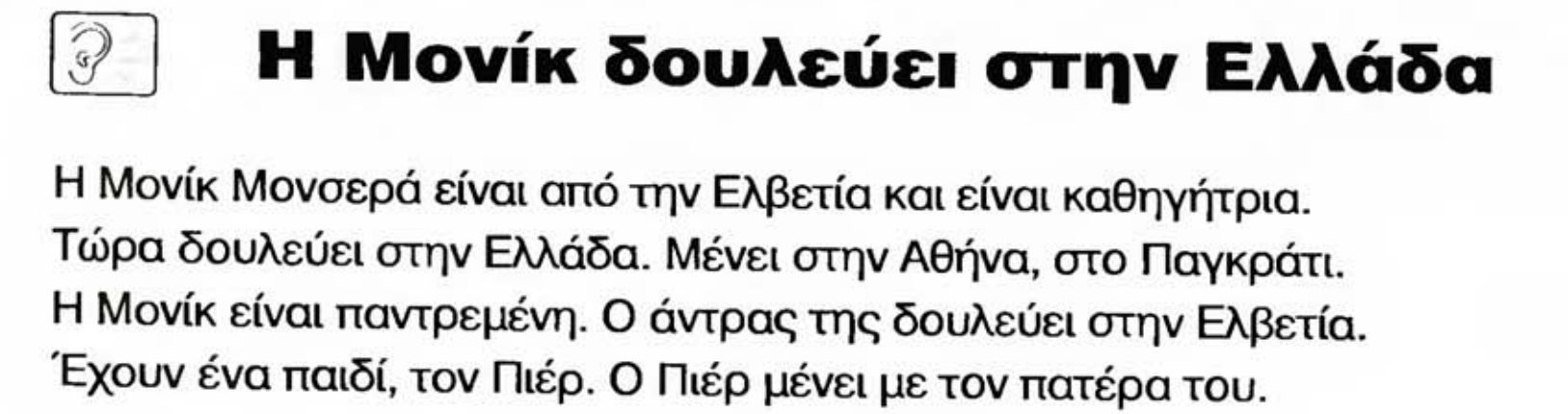 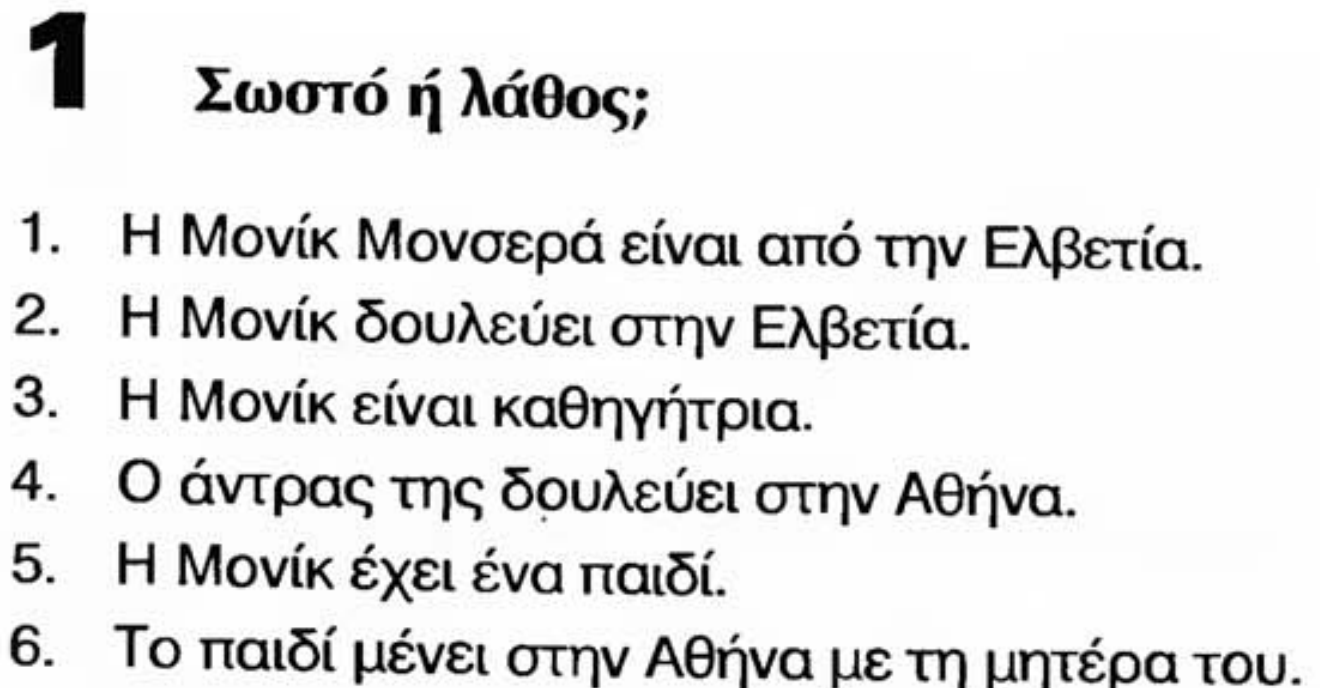 δουλεύω 	κάνω: yapmak τύπος Α (1. tip)κάνω		-ω		δουλεύω (dulevo)		έχωκάνεις	-εις		δουλεύειςκάνει		-ει		δουλεύεικάνουμε	-ουμε		δουλεύουμεκάνετε	-ετε		δουλεύετεκάνουν(ε)	-ουν		δουλεύουνΚάνω μπάνιο. Banyo yapıyorum. Denize giriyorum.Κάνω γυμναστική. Spor yapıyorum.γυμναστήριο: spor salonuΕίμαι στο γυμναστήριο. Spor salonundayım.Δουλεύω πολύ. Çok çalışıyorum.Δουλεύεις πολύ;  Çok mu çalışıyorsun?Ναι, δουλεύω πολύ.Όχι, δεν δουλεύω πολύ. Δουλεύω λίγο. Hayır, çok çalışmıyorum. Az çalışıyorum.Είμαι από την Άγκυρα. Ankaralıyım.Είμαι από την Σμύρνη. İzmirliyim.Είμαι από την Βούρλα. (η Βούρλα: Urla)eril			dişil			nötrο  -ος			η -η			το -ι	yalın    -ας			   -α			    -ο    -ης						    -ματον -ος		την			το	-i hali      -ας      -ηςστον	-ος		στην			στο	-de hali diyebiliriz           -ας 	-ηςαπό τον -ος		από την		από το	-den hali diyebiliriz               -ας 	   -ηςη καθηγήτρια: öğretmen/üni. öğrt./prof. kadınο καθηγητής: öğretmen/üni. öğrt./prof. erkekη δασκάλα: ilkokul öğrt.ο δάσκαλος: ilkokul öğrt.Μένω στο Μποστανλί.η Μπουρνοβάπαντρεμένος	παντρεμένη		παντρεμένοΟ Κώστας είναι παντρεμένος.Η Ειρήνη είναι παντρεμένη.Το παιδί μου είναι παντρεμένο. Çocuğum evli.άντρας: erkek/adam	ο άντρας μου: kocamγυναίκα: kadın		η γυναίκα μου: karımο πατέρας: baba	μπαμπάς: baba	Μπαμπά!η μητέρα: anne	μάνα/μαμά: anne		Μάνα! Μαμά!από	-denσε	-de	+ -i hali (τον/την/το...)με 	ile(η φίλη: kız arkadaş)Είμαι με την φίλη μου τώρα. Şimdi kız arkadaşımlayım.(ο φίλος: erkek arkadaş)Είμαι με τον φίλο μου. Erkek arkadaşımlayım.ή: yadaη: dişil artikelΑπό πού είναι η Μονίκ; (η Ελβετία)H Μονίκ είναι από την Ελβετία.Πού δουλεύει η Μονίκ; (η Ελλάδα)Η Μονίκ δουλεύει στην Ελλάδα.Πού μένει η Μονίκ; (η Αθήνα)Η Μονίκ μένει στην Αθήνα.Η Μονίκ είναι παντρεμένη; Ναι, η Μονίκ είναι παντρεμένη.Πού δουλεύει ο άντρας της; (η Ελβετία)Ο άντρας της δουλεύει στην Ελβετία.Η Μονίκ έχει παιδιά; Çocukları var mı?Ναι, η Μονίκ έχει ένα παιδί.Πώς σας λένε; Με λένε Γεσίμ.Πώς λένε το παιδί; Το λένε Πιέρ.Πού μένει το παιδί; (η Ελβετία/ο πατέρας/με)Το παιδί μένει με τον πατέρα του στην Ελβετία. Τι δουλειά κάνει η Μονίκ; Είναι καθηγήτρια.δουλεύω: çalışmakη δουλειά: iş εγώ			benεσύ			senαυτός (aftos)	o (eril)αυτή (afti)		ο (dişil)αυτό (afto)		o (nötr)Ο Νίκος είναι στο σπίτι σήμερα.Αυτός είναι στο σπίτι σήμερα. Ο καφές είναι καλός. Kahve iyi.Αυτός είναι καλός. Η σαλάτα είναι στην κουζίνα. Αυτή είναι στην κουζίνα.Το σπίτι είναι μακριά. Ev uzakta.Αυτό είναι μακριά. μακριά: uzakκοντά: yakınεμείς	(emis)		bizεσείς (esis)			sizαυτοί	(afti)			onlar (eril)αυτές	(aftes)		onlar (dişil)αυτά (afta)			onlar (nötr)Η Μαρία και η Ελένη είναι έξω. dışarıdalarΑυτές είναι έξω.Ο Γιώργος και η Ειρήνη είναι μέσα. içeridelerΑυτοί είναι μέσα.Το σπίτι και το ξενοδοχείο είναι εδώ. Ev ve otel burada.Αυτά είναι εδώ.Η καρέκλα και το τραπέζι είναι στο σαλόνι. Αυτά είναι στο σαλόνι. -Πώς είστε; Τι κάνετε; Nasılsınız?-Είμαι καλά. /Καλά. Εσείς; İyiyim./İyi. Siz?-Είμαι καλά./Πολύ καλά./Εγώ είμαι άρρωστος.άρρωστος/η/ο: hastaμου / σου / του / της / του / μας / σας / τουςΤο παιδί …μου……. σπουδάζει στην Αθήνα. (εγώ)σπουδάζω: eğitim görmekΗ γυναίκα …του….. δουλεύει στο νοσοκομείο. (ο Άρης)νοσοκομείο: hastaneμουσείο: müzeξενοδοχείο: otelζαχαροπλαστείο: pastaneμου / σου / του / της / του / μας / σας / τουςΗ γάτα ...της.... είναι όμορφη. (η Μαρίνα)Kedisi güzel.Ο Αντρέας είναι φίλος ..μας..... . (εγώ και η Εύη)Ο καθηγητής ..σας... μένει στα Γιάννινα. (εσύ και ο Χρήστος)ο Χρηστός: İsa PeygamberΟ γιατρός ..τους.. λέγεται Νίκος. (η Καίτη και η Λίζα)Λέγομαι Κώστας. Η καθηγήτριά μας λέγεται Γεσίμ.Από πού είναι ο καθηγητής ...σας....; (εσύ και η Όλγα)Öğretmeniniz nereli?Α. Διαλέξτε το σωστόDoğru olanı seçinΑ. Διαλέξτε το σωστόDoğru olanı seçin1.Ο Ηλίας κι εγώ (είμαστε, είστε, είναι) από την Καβάλα.2.Η Καίτη και η Άννα (μένουμε, μένετε, μένουν) κοντά στο σπίτι μου.3.Ο Ντίνος κι εγώ (διαβάζουμε, διαβάζετε, διαβάζουν) πάντα μαζί.Dinos ve ben her zaman birlikte ders çalışıyoruz.4.Ο Λάκις και η Αλίκη (είμαστε, είστε, είναι) στην δουλειά.